Application Form  * If you wish to apply more than one work, be sure to submit an application form for each of the works.* The applicant's personal information will be used to[1] Notification regarding the public offering project (including the next fiscal year and onwards), sending of works and materials, and information on other projects conducted by The Nippon Foundation DIVERSITY IN THE ARTS. [2] Publication of the name of the work and the name of the author at the exhibition, website, publicity objects issued by The Nippon Foundation DIVERSITY IN THE ARTS. [3] Provide applicants' personal information to the extent necessary for the business consignee in order to carry out this project and other projects conducted by The Nippon Foundation DIVERSITY IN THE ARTS. The Nippon Foundation DIVERSITY IN THE ARTS will conduct appropriate supervision, such as establishing a manageable contract with the outsourcing company regarding handling. * When The Nippon Foundation DIVERSITY IN THE ARTS acquires and uses the applicant's personal information for the purpose other than the purpose of use, The Nippon Foundation DIVERSITY IN THE ARTS explains the contents such as the purpose of use, the method of use, the scope of use after getting the consent of the applicant individually. * Photocopy the completed application form and keep it at hand. Application materials and attached photos are non-returnable.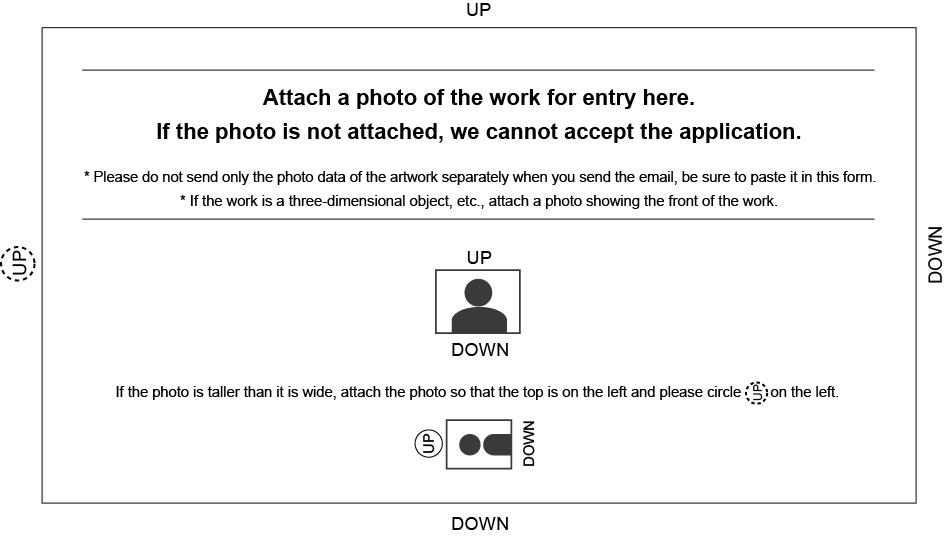 Details of Applicant (contact information) *Results will be mailed to this address.Details of Applicant (contact information) *Results will be mailed to this address.Details of Applicant (contact information) *Results will be mailed to this address.Details of Applicant (contact information) *Results will be mailed to this address.Applicant’s nameName(In the case of a institution, fill out the name of the corporation or facility and the name of the person in charge.)Name(In the case of a institution, fill out the name of the corporation or facility and the name of the person in charge.)Name(In the case of a institution, fill out the name of the corporation or facility and the name of the person in charge.)Applicant’s nameRelationship to artist[1] Artist himself/herself　　　[2] Person with parental responsibilities and rights (for a minor)[3] Legal guardian　　　[4] Juridical person entrusted with rights to the entered artworkRelationship to artist[1] Artist himself/herself　　　[2] Person with parental responsibilities and rights (for a minor)[3] Legal guardian　　　[4] Juridical person entrusted with rights to the entered artworkRelationship to artist[1] Artist himself/herself　　　[2] Person with parental responsibilities and rights (for a minor)[3] Legal guardian　　　[4] Juridical person entrusted with rights to the entered artworkAddressPhone/fax numbersPhoneFaxFaxE-mailDetails of CreatorDetails of CreatorDetails of CreatorDetails of CreatorCreator’s nameNameNamePen name　*If you choose to use one.Date of birth                                 Age                                AgeCountry of residenceDisability typeAbout the creator（profile, history of creative activities, etc.）About the creator（profile, history of creative activities, etc.）About the creator（profile, history of creative activities, etc.）About the creator（profile, history of creative activities, etc.）Details of the Work for EntryDetails of the Work for EntryDetails of the Work for EntryDetails of the Work for EntryDetails of the Work for EntryTitleYear createdTypeCircle the item that applies to the work.Painting or drawing (including Illustration, Computer graphics (printed out) .etc.) / Calligraphic work  /  Photo  /  Three-dimensional art work  /  Other (Specify):Circle the item that applies to the work.Painting or drawing (including Illustration, Computer graphics (printed out) .etc.) / Calligraphic work  /  Photo  /  Three-dimensional art work  /  Other (Specify):Circle the item that applies to the work.Painting or drawing (including Illustration, Computer graphics (printed out) .etc.) / Calligraphic work  /  Photo  /  Three-dimensional art work  /  Other (Specify):Circle the item that applies to the work.Painting or drawing (including Illustration, Computer graphics (printed out) .etc.) / Calligraphic work  /  Photo  /  Three-dimensional art work  /  Other (Specify):Size and weightLength/heightcmWidthcmDepth (If three-dimensional)cmDepth (If three-dimensional)cmMaterialExamples: acrylic and crayon on canvas, etc.Examples: acrylic and crayon on canvas, etc.Weight (If three-dimensional)kgWeight (If three-dimensional)kgAbout the work for entry  (Thoughts, feelings, etc., concerning/infused into the work; the background of its creation, etc.)*If you are selected as a winning work, there is a possibility that we will disclose the following texts at exhibitions and catalog.About the work for entry  (Thoughts, feelings, etc., concerning/infused into the work; the background of its creation, etc.)*If you are selected as a winning work, there is a possibility that we will disclose the following texts at exhibitions and catalog.About the work for entry  (Thoughts, feelings, etc., concerning/infused into the work; the background of its creation, etc.)*If you are selected as a winning work, there is a possibility that we will disclose the following texts at exhibitions and catalog.About the work for entry  (Thoughts, feelings, etc., concerning/infused into the work; the background of its creation, etc.)*If you are selected as a winning work, there is a possibility that we will disclose the following texts at exhibitions and catalog.About the work for entry  (Thoughts, feelings, etc., concerning/infused into the work; the background of its creation, etc.)*If you are selected as a winning work, there is a possibility that we will disclose the following texts at exhibitions and catalog.